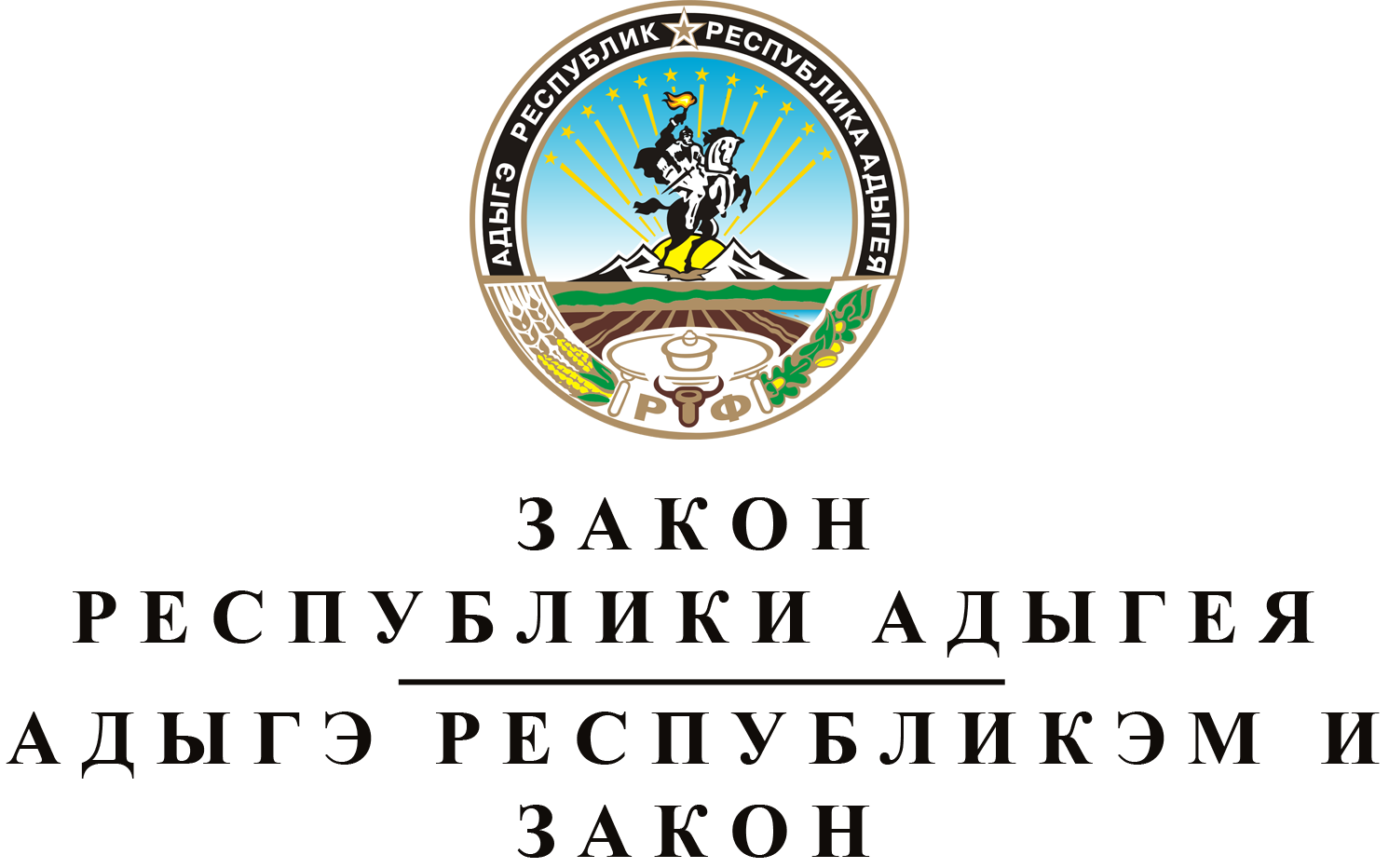 ОБ  УТВЕРЖДЕНИИ  ДОПОЛНИТЕЛЬНЫХ  СОГЛАШЕНИЙ
К  СОГЛАШЕНИЯМ  О  ПРЕДОСТАВЛЕНИИ  БЮДЖЕТУ
РЕСПУБЛИКИ  АДЫГЕЯ  ИЗ  ФЕДЕРАЛЬНОГО  БЮДЖЕТА
БЮДЖЕТНЫХ  КРЕДИТОВ  ДЛЯ  ЧАСТИЧНОГО  ПОКРЫТИЯ
ДЕФИЦИТА  БЮДЖЕТА  РЕСПУБЛИКИ  АДЫГЕЯПринят Государственным Советом - Хасэ Республики Адыгея
26 июня 2019 годаСтатья 1.	Об утверждении дополнительных соглашений к соглашениям о предоставлении бюджету Республики Адыгея из федерального бюджета бюджетных кредитов для частичного покрытия дефицита бюджета Республики АдыгеяУтвердить заключенные между Министерством финансов Российской Федерации и Кабинетом Министров Республики Адыгея:1) Дополнительное соглашение от 30 апреля 2019 года № 4 к Соглашению от 23 июля 2015 года № 01-01-06/06-112 о предоставлении бюджету Республики Адыгея из федерального бюджета бюджетного кредита для частичного покрытия дефицита бюджета Республики Адыгея;2) Дополнительное соглашение от 30 апреля 2019 года № 4 к Соглашению от 25 сентября 2015 года № 01-01-06/06-151 о предоставлении бюджету Республики Адыгея из федерального бюджета бюджетного кредита для частичного покрытия дефицита бюджета Республики Адыгея;3) Дополнительное соглашение от 30 апреля 2019 года № 3 к Соглашению от 24 февраля 2016 года № 01-01-06/06-33 о предоставлении бюджету Республики Адыгея из федерального бюджета бюджетного кредита для частичного покрытия дефицита бюджета Республики Адыгея;4) Дополнительное соглашение от 30 апреля 2019 года № 3 к Соглашению от 9 августа 2016 года № 01-01-06/06-158 о предоставлении бюджету Республики Адыгея из федерального бюджета бюджетного кредита для частичного покрытия дефицита бюджета Республики Адыгея;5) Дополнительное соглашение от 30 апреля 2019 года № 3 к Соглашению от 15 декабря 2016 года № 01-01-06/06-265 о предоставлении бюджету Республики Адыгея из федерального бюджета бюджетного кредита для частичного покрытия дефицита бюджета Республики Адыгея;6) Дополнительное соглашение от 30 апреля 2019 года № 3 к Соглашению от 13 марта 2017 года № 01-01-06/06-100 о предоставлении бюджету Республики Адыгея из федерального бюджета бюджетного кредита для частичного покрытия дефицита бюджета Республики Адыгея;7) Дополнительное соглашение от 30 апреля 2019 года № 3 к Соглашению от 14 июня 2017 года № 01-01-06/06-167 о предоставлении бюджету Республики Адыгея из федерального бюджета бюджетного кредита для частичного покрытия дефицита бюджета Республики Адыгея;8) Дополнительное соглашение от 30 апреля 2019 года № 3 к Соглашению от 19 декабря 2017 года № 01-01-06/06-349 о предоставлении бюджету Республики Адыгея из федерального бюджета бюджетного кредита для частичного покрытия дефицита бюджета Республики Адыгея.Статья 2.	Вступление в силу настоящего ЗаконаНастоящий Закон вступает в силу со дня его официального опубликования.Глава Республики Адыгея	М.К. КУМПИЛОВг. Майкоп
8 июля 2019 года
№ 257